2020年曾在兩項賽事中僅以半個馬位之差不敵「美麗傳承」。至今在港四勝頭馬，並曾在三項一級賽中跑入位置。迄今代表作是於2020年攻下三級賽獅子山錦標（1600米讓賽）。跑法機動，但較擅長主動領放。在好地上表現最佳。來港前為智利最佳三歲馬，2019/2020年度在聖地牙哥希碧高馬場三勝1700米至2400米一級賽，躋身拉丁美洲最佳三歲馬之列。2020/2021年度馬季香港最佳長途馬。今年五月攻下渣打冠軍暨遮打盃（2400米一級賽）。今季以佳態復出，摘下二級賽東方表行60週年沙田錦標（1600米讓賽）。表現穩健的南美洲長途馬，上仗角逐中銀香港馬會盃（2000米二級賽）跑第七名。至今在港四勝頭馬，兩捷於上季取得，包括摘下三級賽百週年紀念銀瓶（1800米讓賽）。這匹出自Teofilo的灰色閹馬經季內首戰後，前仗角逐三級賽莎莎婦女銀袋（1800米讓賽），但陣上略為欠運，於直路上未能望空，最終只得第五名。上仗在中銀香港馬會盃（2000米二級賽）跑獲季軍。擅於留前鬥後。在港四場勝仗均在好地上取得。2018年兩歲時取得一冠一亞，展現不俗潛力。自2020年4月起取得四連勝，包括攻下中山紀念賽（1800米二級賽）及中山金盃（2000米三級賽）。上仗首度挑戰一級賽，出爭秋季天皇賞（2000米），結果在頭馬「樂透心」之後得第五名。慣常居中間位置。此程（2000米）看來是首本途程。跑快地表現最佳。2021年香港經典盃（1800米）及寶馬香港打吡大賽（2000米）亞軍。進口香港前曾在英國皇家雅士谷賽期攻下漢普頓宮錦標（1993米三級賽）。上仗在中銀香港馬會盃（2000米二級賽）中跑入第五名。場地性能廣泛，曾在軟地至大爛地及好地上獲勝。在澳洲服役時稱為「非洲泳將」（Eric The Eel），曾在一級賽入位，在大爛地上角逐澳洲打吡（2400米一級賽）取得季軍。上仗出爭三級賽莎莎婦女銀袋（1800米讓賽），末段保持勁勢，最終奪標而回。在澳洲及香港跑軟地及好地均有佳績可據。進口香港前曾勝出三級賽，去年在金頓的經典預賽錦標（1999米三級賽）中擊敗今屆香港瓶參賽馬「致勝一擊」掄元。在港演出略為欠穩，跑1800米表現最佳。今仗將首度在港角逐2000米途程， 爭勝機會難測。跑法靈活多變，在港尚未打開勝門。去年兩歲時展現不俗實力，四次上陣角逐新馬賽及讓賽時皆跑入前四名。今季表現優異，大前仗及前仗在法國兩勝二級賽。上仗出爭英國冠軍錦標（1993米一級賽），在「笑來威」之後跑獲亞軍。後上型賽駒。場地不拘，此程最合腳法。曾在唐加士達及卻拉兩勝一哩一級賽。今年競逐葉森打吡大賽（2405米一級賽），跑獲遙遙落後的第四名，其後一度表現略為失準，但上仗競逐英國冠軍錦標（1993米一級賽）時回復佳態，在「笑來威」和「譽滿杜拜」之後取得季軍。跑一哩賽表現最佳，但也能應付2000米途程，喜跑慢地。今年憑出色表現兩勝三級賽，包括於5月在李奧柏角逐得雲市育馬打吡預賽錦標（2000米）時，於中段交出強勁加速力，最終輕鬆掄元。其後曾在美國貝蒙園攻下2021年貝蒙打吡邀請錦標（2000米一級賽）。大前仗在沙拉托加上陣，在頭馬「氣靜心平」之後取得第四名。前仗及上仗在「伊比爾族」之後分別跑入第四及第六名。場地性能廣泛，年內三場勝仗均在好地上取得，但兩歲時也曾在黏地及軟地上建功。出道後連勝六仗，包括2021年大阪盃（2000米一級賽）。其後在寶塚紀念賽（2200米一級賽）中，在獲勝的佳駟「創世駒」之後跑獲季軍。前仗競逐產經賞（2200米二級賽），敗於「瑪蓮必勝」蹄下取得第四名。上仗在阪神出爭女皇伊利沙伯二世盃（2200米一級賽），跑第六名。通常居前列或領放，場地不成問題。由矢作芳人訓練的頂級雌馬，曾分別在美國、日本和香港三勝一級賽。今次重返香江，誓保其在沙田的2000米不敗紀錄。今年狀態甚佳，上仗攻下育馬者盃雌馬草地大賽（2200米一級賽），成為首匹在育馬者盃賽馬日摘桂的日本馬，也是出道以來的最佳賽績。可居前列或中間位置競跑，喜跑快地。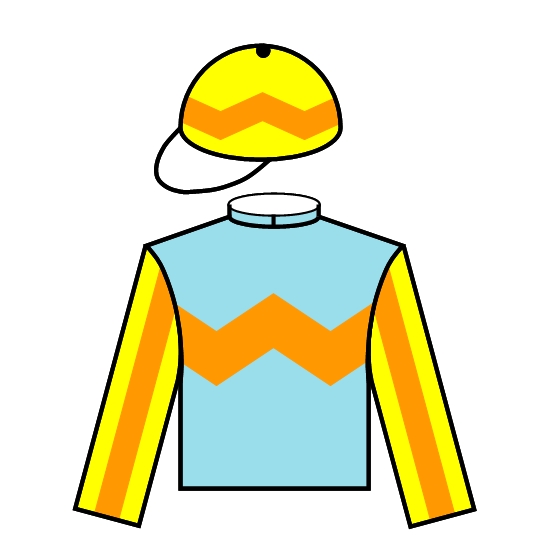 嘉應之星	C198	KA YING STAR (GB)  前稱 Urban Aspect   6歲 棗色 閹馬Cityscape (GB) - Casual Glance (GB) (Sinndar (IRE))馬主: 梁錫光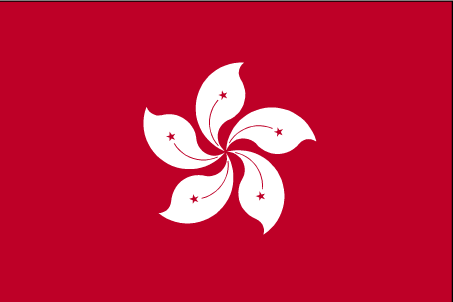 告東尼 (香港)A S Cruz (HK)勝出12.2%  前三名30.6%蔡明紹	M Chadwick勝出7.9%  前三名22.0%126 磅(117分)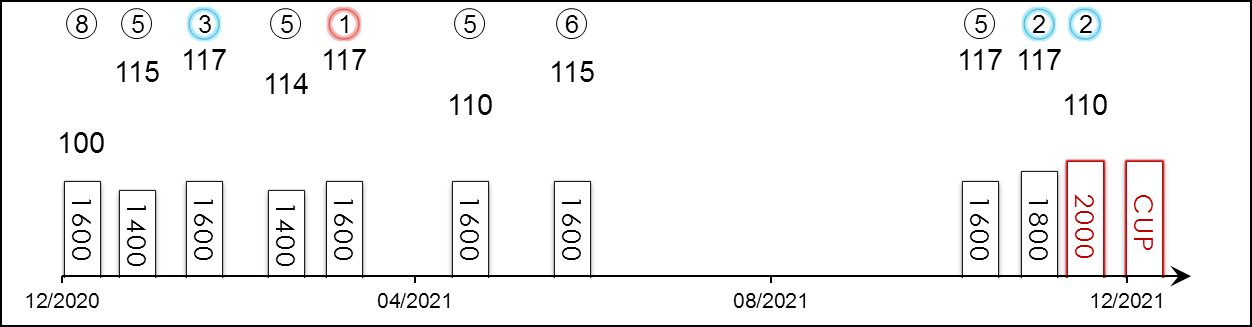 名次場次日期表現評分級別賽事名稱馬場馬場途程/跑道/場地途程/跑道/場地負磅騎師檔位賽事分段時間賽事分段時間賽事分段時間賽事分段時間頭馬時間馬匹末段分段名次及距離分段名次及距離分段名次及距離分段名次及距離分段名次及距離分段名次及距離勝負距離勝負距離賠率冠軍/亞軍8/10 *26413/12/20100G1浪琴表香港一哩錦標港沙田1600右好126史卓豐922.7623.1022.411.33.4524.141頸1頸2頸81128金鎗六十5/8 *3131/1/21115G3華商會挑戰盃 - 讓賽港沙田1400右好133史卓豐721.7823.0722.711.20.9923.4141¼31½21/254¾29勝得精彩3/8 *37024/1/21117G1董事盃港沙田1600右好126潘頓123.2122.5422.201.33.3522.341113/41133/415金鎗六十5/9 *44321/2/21114G1女皇銀禧紀念盃港沙田1400右好126潘頓822.0022.9022.201.20.7822.512頸11¼11¼525.8夏威夷1/7 *49913/3/21117-第一班讓賽港沙田1600右好133潘頓423.4523.0322.361.33.6322.3221½223頸1頸4.6幸福笑容5/6 *61925/4/21110G1富衛保險冠軍一哩賽港沙田1600右好126潘頓623.0723.2422.521.33.4523.0723/423/431/25415金鎗六十6/7 *71130/5/21115G3獅子山錦標 - 讓賽港沙田1600右好快133潘頓223.4022.9022.001.33.4522.7511½11¾1頸64¾7.6達心星5/12 10117/10/21117G2東方表行沙田錦標 - 讓賽港沙田1600右好131蔡明紹323.4123.0022.771.34.4022.9211/211/213/45115勇戰神駒2/8 1557/11/21117G3莎莎婦女銀袋 - 讓賽港沙田1800右好132蔡明紹423.8323.1223.131.46.0222.982頸21212短頭14飛輪閃耀2/7 19421/11/21110G2中銀香港馬會盃港沙田2000右好123蔡明紹625.2222.8821.812.03.8621.7723/421/221/22頸6.6精神威12/12/21G1浪琴表香港盃港沙田2000右126蔡明紹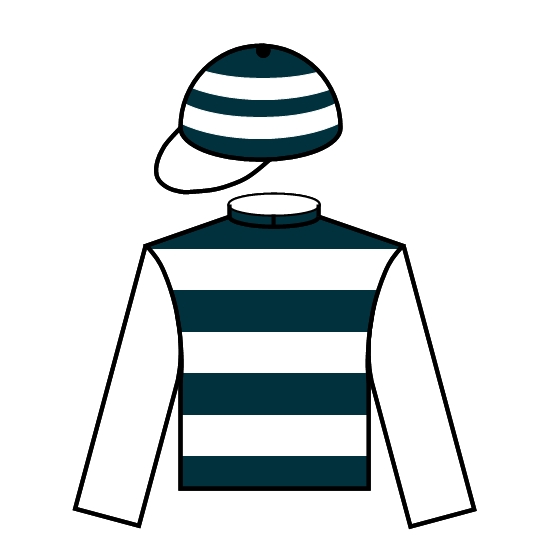 勇戰神駒	E052	PANFIELD (CHI)  前稱 Look Pen   5歲 棗色 雄馬Lookin At Lucky (USA) - Esterina II (ARG) (Orpen (USA))馬主: 余潤興苗禮德 (香港)A T Millard (HK)勝出6.7%  前三名18.0%田泰安	K Teetan勝出8.1%  前三名33.5%126 磅(116分)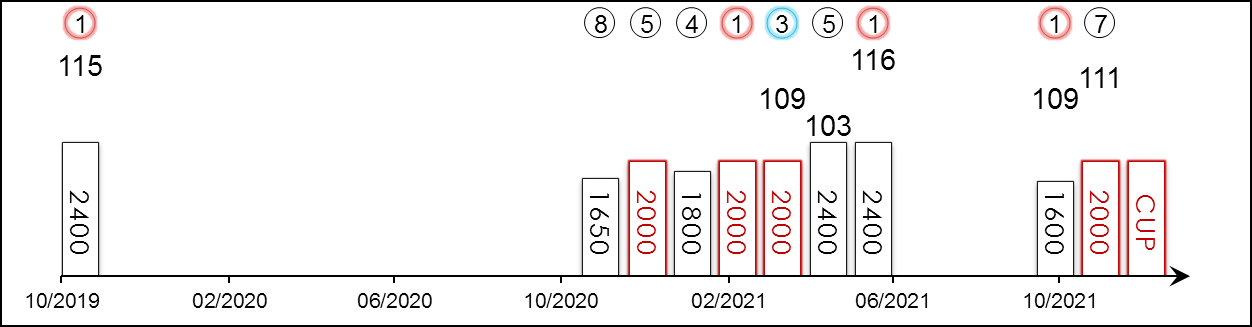 名次場次日期表現評分級別賽事名稱馬場馬場途程/跑道/場地途程/跑道/場地負磅騎師檔位賽事分段時間賽事分段時間賽事分段時間賽事分段時間頭馬時間馬匹末段分段名次及距離分段名次及距離分段名次及距離分段名次及距離分段名次及距離分段名次及距離勝負距離勝負距離賠率冠軍/亞軍1/12 -1/11/19115G1El Ensayo Mega - 三歲 智利希碧高2400右好126G Ulloa6---2.26.18----11.82.1FGran Greco8/11 *20118/11/20--第二班讓賽港跑馬地1650右好120巴度623.2423.7323.361.38.6122.9587¼97½96¼83¾14熱血鬥士5/10 *30226/12/20--第二班讓賽港沙田2000右好118巴度123.7724.1322.932.01.8922.914231½61¾51¾9.1勤德兼備4/14 *37224/1/21--第二班讓賽港沙田1800右好118莫雷拉1324.9623.1523.301.47.7023.2274½62½51½415.4飈驥1/9 *44221/2/21--第二班讓賽港沙田2000右好120莫雷拉125.1623.2022.932.01.5522.8531¼31¾31/211/21.8F勤德兼備3/14 *52421/3/21109-寶馬香港打吡大賽港沙田2000右好126史卓豐1225.3223.7623.612.01.3223.14913½96½103¾33/426達心星5/12 *6382/5/21103G3皇太后紀念盃 - 讓賽港沙田2400右好121莫雷拉324.3822.9323.132.28.1423.2252¾62¼61¾52¼5勇猛神駒1/8 *69623/5/21116G1渣打冠軍暨遮打盃港沙田2400右好快126田泰安424.5123.5622.642.25.2522.6042½41¾2頸11/218時時有餘1/12 10117/10/21109G2東方表行沙田錦標 - 讓賽港沙田1600右好121田泰安223.4123.0022.771.34.4022.5362½62½41½1頸7.2友誼至好7/7 19421/11/21111G2中銀香港馬會盃港沙田2000右好128田泰安425.2222.8821.812.03.8622.0432423172½3.7精神威12/12/21G1浪琴表香港盃港沙田2000右126田泰安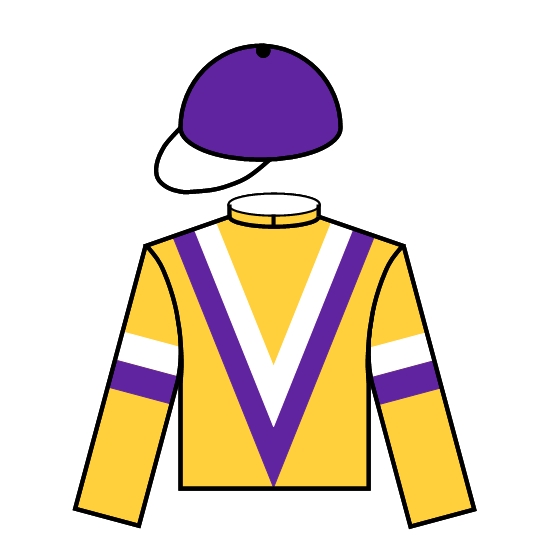 龍鼓飛揚	C120	GLORIOUS DRAGON (IRE) 前稱 Stephensons Rocket 6歲 灰色 閹馬Teofilo (IRE) - Tipperary Honor (FR) (Highest Honor (FR))馬主: 金玉滿堂團體呂健威 (香港)K W Lui (HK)勝出11.4%  前三名30.2%潘頓	Z Purton勝出23.1%  前三名52.7%126 磅(115分)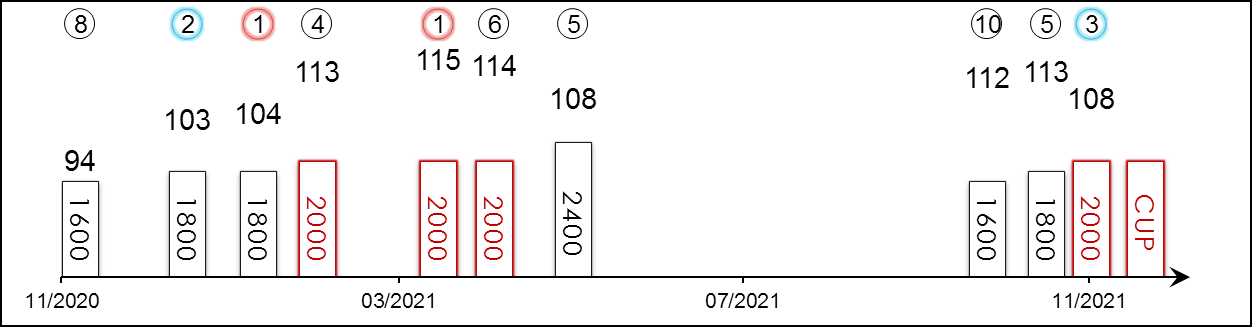 名次場次日期表現評分級別賽事名稱馬場馬場途程/跑道/場地途程/跑道/場地負磅騎師檔位賽事分段時間賽事分段時間賽事分段時間賽事分段時間頭馬時間馬匹末段分段名次及距離分段名次及距離分段名次及距離分段名次及距離分段名次及距離分段名次及距離勝負距離勝負距離賠率冠軍/亞軍8/13 *22729/11/2094-其士盃 - 讓賽港沙田1600右好122潘頓1323.5723.0722.841.34.1022.52127¾127¼1258314達心星2/10 *3206/1/21103G3一月盃 - 讓賽港跑馬地1800右好120潘頓1024.7924.2723.501.48.6823.04107¼10583¾23/43F玖寶1/10 *38931/1/21104G3百週年紀念銀瓶 - 讓賽港沙田1800右好113潘明輝222.7822.5923.011.46.0122.3342¾55½54¼11¾6.2時時精綵4/7 *44721/2/21113G1花旗銀行香港金盃港沙田2000右好126潘明輝723.2022.5722.592.00.2522.537475¼62¾42¼18金鎗六十1/9 *5565/4/21115-第一班讓賽港沙田2000右好131潘明輝 -2824.2323.2023.132.01.9222.6174¾74½73¼113.3F勇猛神駒6/7 *62025/4/21114G1富衛保險女皇盃港沙田2000右好126潘明輝623.5322.7623.012.01.2222.9175¼75½74½63¾10唯獨愛你5/8 *69623/5/21108G1渣打冠軍暨遮打盃港沙田2400右好快126何澤堯324.5123.5622.642.25.2523.1531¾31½51¾555.9勇戰神駒10/12 10117/10/21112G2東方表行沙田錦標 - 讓賽港沙田1600右好128史卓豐823.4123.0022.771.34.4022.64124¾11592¾10219勇戰神駒5/8 1557/11/21113G3莎莎婦女銀袋 - 讓賽港沙田1800右好129潘頓123.8323.1223.131.46.0222.8463½53½62¾53/42.5F飛輪閃耀3/7 19421/11/21108G2中銀香港馬會盃港沙田2000右好123潘頓325.2222.8821.812.03.8621.7053¾63½6231½1.9F精神威12/12/21G1浪琴表香港盃港沙田2000右126潘頓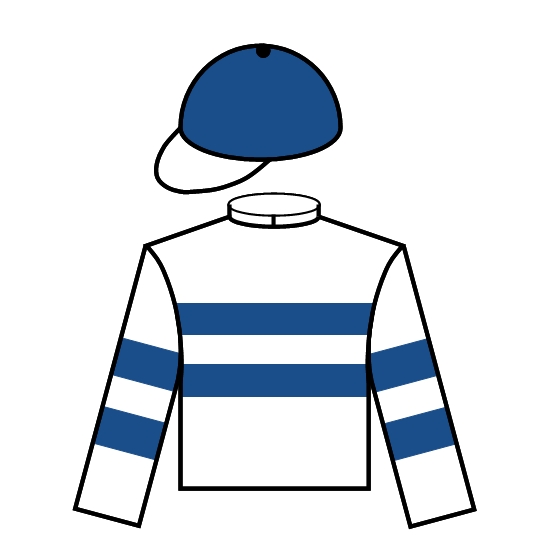 滂薄無比		HISHI IGUAZU (JPN) 5歲 棕色 雄馬Heart's Cry (JPN) - La Liz (ARG) (Bernstein (USA))馬主: 阿部雅英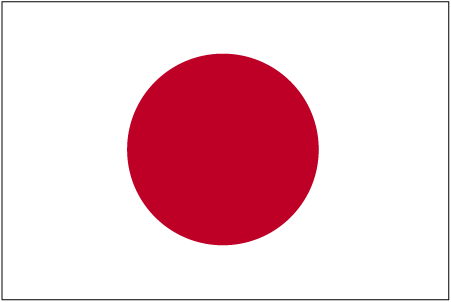 堀宣行 (日本)N Hori (JPN)莫雷拉	J Moreira勝出 17.6%  前三名 40.1%126 磅(114分)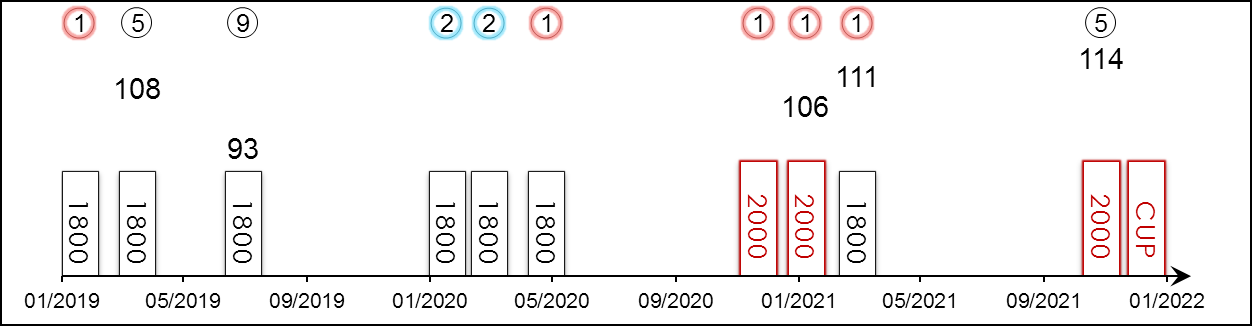 名次場次日期表現評分級別賽事名稱馬場馬場途程/跑道/場地途程/跑道/場地負磅騎師檔位賽事分段時間賽事分段時間賽事分段時間賽事分段時間頭馬時間馬匹末段分段名次及距離分段名次及距離分段名次及距離分段名次及距離分段名次及距離分段名次及距離勝負距離勝負距離賠率冠軍/亞軍1/8 -19/1/19--適用獎金上限五百萬日圓 - 三歲 日中山1800右快123文力威425.3024.3022.801.50.4034.701-1-1-1頸1.9F民間故事5/16 -17/3/19108G2春季錦標 - 三歲 日中山1800右快123文力威824.2024.1023.701.47.8035.802-2-2-51.86Emeral Fight9/16 -30/6/1993G3日經電台賞 - 三歲 讓賽日福島1800右軟119杜滿萊925.1024.7024.101.49.8036.708-12-16-97.55.6FBreaking Dawn2/10 -18/1/20--兩捷馬賽日中山1800右好123文力威525.1024.5023.801.51.6035.603-3-5-2頸3.2F德格拉斯2/12 -29/2/20--兩捷馬賽 - 讓賽日中山1800右快123文力威724.6023.1023.201.48.1034.704-4-4-222F潛藏俠士1/10 -26/4/20--兩捷馬賽日東京1800左快126連達文1024.8023.1023.101.48.0034.103-4-3-10.81.9FUpright Spin1/16 -29/11/20--三捷馬賽 - 讓賽日東京2000左快121松山弘平1224.8023.6022.502.00.7033.502-4-5-10.88.9Shonan Hallelujah1/17 -5/1/21106G3中山金盃 - 讓賽日中山2000右好快119松山弘平924.7023.3023.502.00.9034.508-5-6-1頸3.1F心裡燈1/14 -28/2/21111G2中山紀念賽日中山1800右好快123松山弘平822.9023.5023.601.44.9034.204-4-4-1頸2.5F行進曲5/16 -31/10/21114G1秋季天皇賞日東京2000左好快128松山弘平1524.3022.9022.501.57.9033.707-8-8-54.840.4樂透心12/12/21G1浪琴表香港盃港沙田2000右126莫雷拉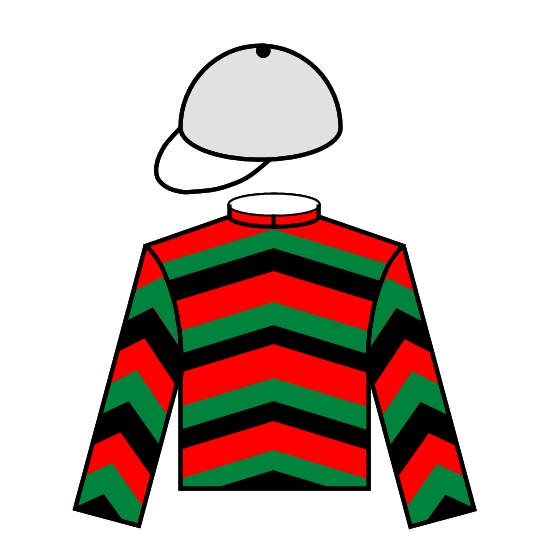 將王	E198	RUSSIAN EMPEROR (IRE) 4歲 棗色 閹馬Galileo (IRE) - Atlantic Jewel (AUS) (Fastnet Rock (AUS))馬主: 張舜清韋達 (香港)D J Whyte (HK)勝出7.0%  前三名29.5%薛恩	B Shinn勝出7.3%  前三名27.1%126 磅(110分)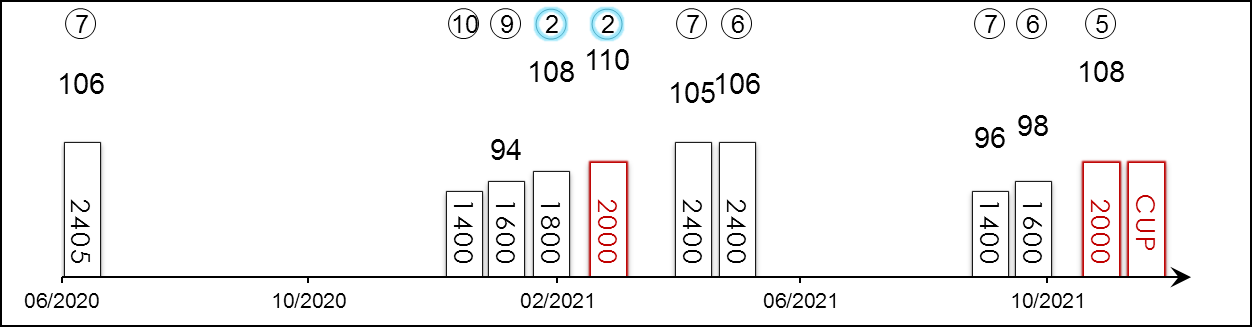 名次場次日期表現評分級別賽事名稱馬場馬場途程/跑道/場地途程/跑道/場地負磅騎師檔位賽事分段時間賽事分段時間賽事分段時間賽事分段時間頭馬時間馬匹末段分段名次及距離分段名次及距離分段名次及距離分段名次及距離分段名次及距離分段名次及距離勝負距離勝負距離賠率冠軍/亞軍7/16 -4/7/20106G1葉森打吡大賽 - 三歲 英葉森2405左好126許覺能6---2.34.43----78.36/1蛇紋石10/14 *33510/1/21--第二班讓賽港沙田1400右好123史卓豐821.8322.8222.811.21.0622.95134125¾135105¾90非凡才子9/13 *37124/1/2194-香港經典一哩賽港沙田1600右好126楊明綸1322.2323.6523.911.33.8124.04137¾127½125¼9699勁搏2/14 *44921/2/21108-香港經典盃港沙田1800右好126楊明綸1124.4624.0422.771.47.2122.3176¼75¾103¼2頸80健康愉快2/14 *52421/3/21110-寶馬香港打吡大賽港沙田2000右好126田泰安525.3223.7623.612.01.3223.25496452½2頭4.7F達心星7/12 *6382/5/21105G3皇太后紀念盃 - 讓賽港沙田2400右好124田泰安724.3822.9323.132.28.1423.4821¼313173¼3.3F勇猛神駒6/8 *69623/5/21106G1渣打冠軍暨遮打盃港沙田2400右好快126巴度724.5123.5622.642.25.2523.0275¾7573¾66¼8勇戰神駒7/9 6126/9/2196G3慶典盃 - 讓賽港沙田1400右好快115周俊樂921.3622.5023.311.20.4823.3296½96½95¼75¼16二郎6/12 10117/10/2198G2東方表行沙田錦標 - 讓賽港沙田1600右好113楊明綸623.4123.0022.771.34.4022.6073¼9472¼61¼30勇戰神駒5/7 19421/11/21108G2中銀香港馬會盃港沙田2000右好123薛恩125.2222.8821.812.03.8621.8743¼31½41¼51¾9.5精神威12/12/21G1浪琴表香港盃港沙田2000右126薛恩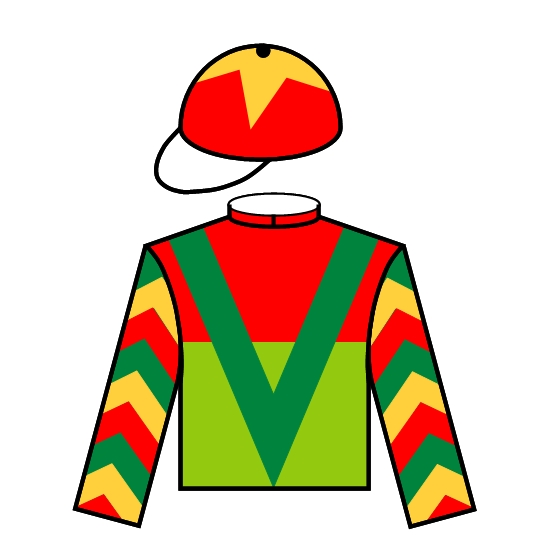 飛輪閃耀	E054	TOURBILLON DIAMOND (AUS) 前稱Eric The Eel 5歲 棗色 閹馬Olympic Glory (IRE) - Modave (NZ) (Montjeu (IRE))馬主: 沈墨寧、鄧鉅明、劉玉龍與沈慧林沈集成 (香港)C S Shum (HK)勝出11.7%  前三名37.5%巴度	A Badel勝出12.0%  前三名29.1%126 磅(107分)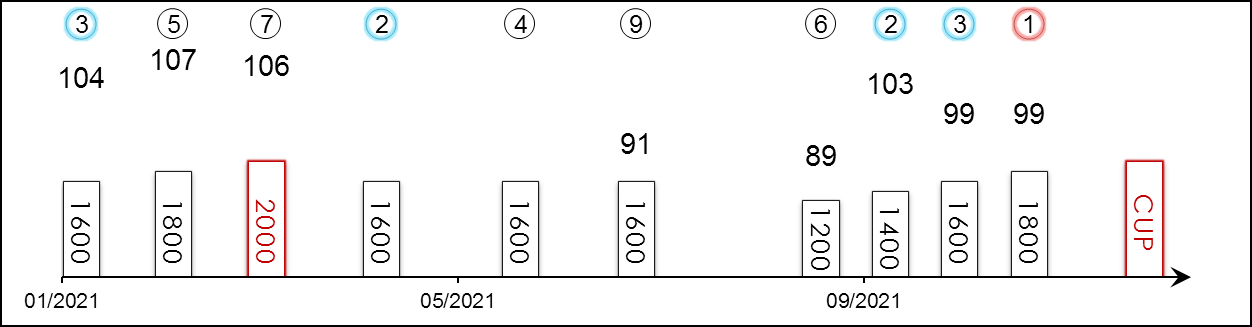 名次場次日期表現評分級別賽事名稱馬場馬場途程/跑道/場地途程/跑道/場地負磅騎師檔位賽事分段時間賽事分段時間賽事分段時間賽事分段時間頭馬時間馬匹末段分段名次及距離分段名次及距離分段名次及距離分段名次及距離分段名次及距離分段名次及距離勝負距離勝負距離賠率冠軍/亞軍3/13 *37124/1/21104-香港經典一哩賽港沙田1600右好126巴度1122.2323.6523.911.33.8123.5394½95½103½319.5勁搏5/14 *44921/2/21107-香港經典盃港沙田1800右好126何澤堯324.4624.0422.771.47.2122.6254¾64½52513.9F健康愉快7/14 *52421/3/21106-寶馬香港打吡大賽港沙田2000右好126何澤堯1125.3223.7623.612.01.3223.071316¾138¾13672½8.1達心星2/14 *62125/4/21--第二班讓賽港沙田1600右好127潘頓1023.3224.2022.551.34.8622.6121/2211頸2頸2.8F喜駿駒4/14 *7376/6/21--第二班讓賽港沙田1600右好快133潘頓223.6723.2022.341.33.8622.6332½2123/442½2.8F星運子爵9/11 *82311/7/2191-沙田一哩錦標 - 讓賽港沙田1600右好快121馬雅722.2822.5023.511.32.2423.823131½42½94½7.5友誼至好6/13 45/9/2189-香港特區行政長官盃 - 讓賽港沙田1200右好119巴度223.9121.7622.441.08.1121.90-137¼137¼6412肥仔叻叻2/9 6126/9/21103G3慶典盃 - 讓賽港沙田1400右好快113巴度121.3622.5023.311.20.4822.9741¼535323/45.5二郎3/12 10117/10/2199G2東方表行沙田錦標 - 讓賽港沙田1600右好113巴度423.4123.0022.771.34.4022.76523133/433/44.4勇戰神駒1/8 1557/11/2199G3莎莎婦女銀袋 - 讓賽港沙田1800右好113巴度823.8323.1223.131.46.0222.8131¾42½421短頭6.5嘉應之星12/12/21G1浪琴表香港盃港沙田2000右126巴度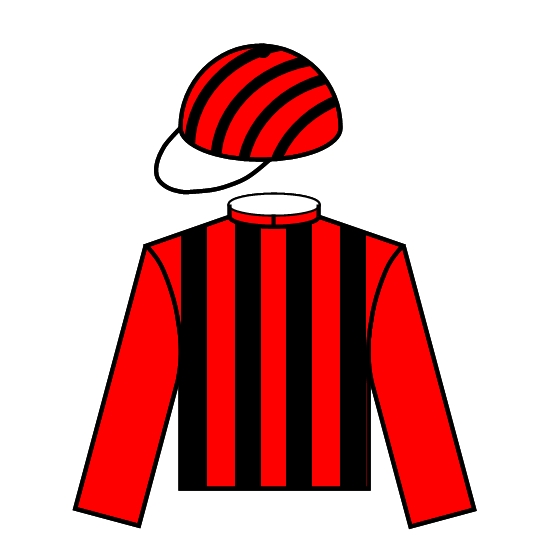 柏林探戈	E120	BERLIN TANGO (GB) 4歲 棗色 閹馬Dansili (GB) - Fantasia (GB) (Sadler's Wells (USA))馬主: 蕭百君告東尼 (香港)A S Cruz (HK)勝出12.2%  前三名30.6%何澤堯	C Y Ho勝出11.4%  前三名28.5%126 磅(95分)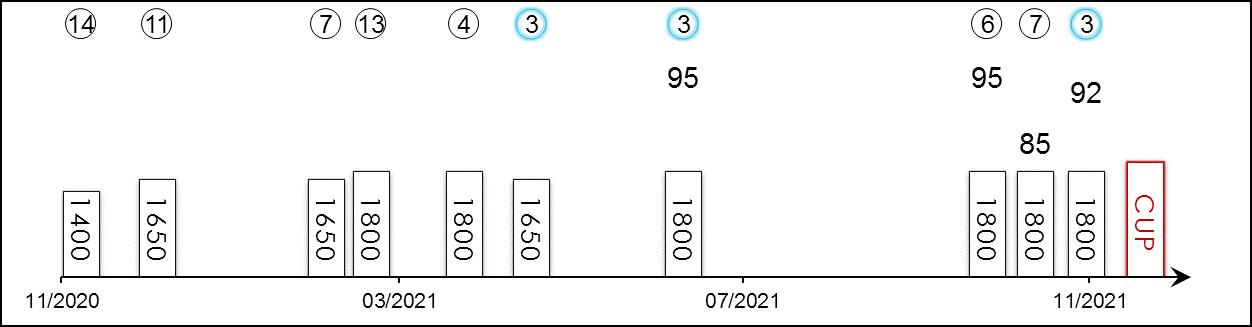 名次場次日期表現評分級別賽事名稱馬場馬場途程/跑道/場地途程/跑道/場地負磅騎師檔位賽事分段時間賽事分段時間賽事分段時間賽事分段時間頭馬時間馬匹末段分段名次及距離分段名次及距離分段名次及距離分段名次及距離分段名次及距離分段名次及距離勝負距離勝負距離賠率冠軍/亞軍14/14 *23029/11/20--第二班讓賽港沙田1400右好123黃俊 -51421.8122.5723.251.20.7224.4484¾63¼1151412½99喜豐寶11/13 *30326/12/20--第二班讓賽港沙田1650右全天候125賀銘年222.7123.4224.681.38.7025.0863¼86117¾1110¼69逍遙自在7/9 *45324/2/21--第一班讓賽港跑馬地1650右好快113田泰安523.4223.2923.491.38.9422.8695¼94¼967220太陽威威13/14 *4887/3/21--第二班讓賽港沙田1800右好118馬雅1323.9322.7823.621.47.1824.3974¾74¼74138¾13勇猛神駒4/12 *59314/4/21--第二班讓賽港跑馬地1800右好快123何澤堯825.5723.3123.561.49.4223.35109¾95½72½41¼10樂益善3/14 *6618/5/21--第二班讓賽港沙田1650右全天候114潘明輝 -21122.6523.0323.061.36.1522.71137¼146¾147¾35½21超霸神駒3/11 *7931/7/2195-第二班讓賽港沙田1800右好快121何澤堯624.2623.6822.531.47.5721.8994¾105¾104¼3頸6.8足金好球6/10 10017/10/2195-第二班讓賽港沙田1800右好125田泰安624.7423.3422.631.48.2422.3396¾9593¾628.2天駟7/8 1453/11/2185-第二班讓賽港跑馬地1800右好121田泰安125.2823.1924.481.49.5725.2141¾51¾52¼76¾4.7超級軍團3/11 19521/11/2192-第二班讓賽港沙田1800右好120周俊樂 -3224.4123.8422.151.47.7921.8764¼63½523頸13天駟12/12/21G1浪琴表香港盃港沙田2000右126何澤堯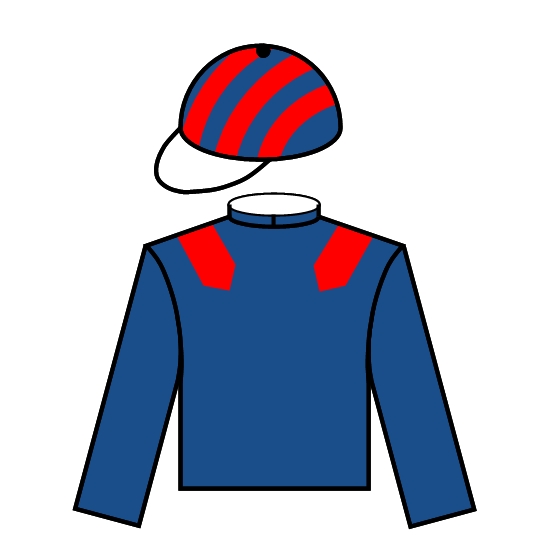 譽滿杜拜		DUBAI HONOUR (IRE) 3歲 棗色 閹馬Pride Of Dubai (AUS) - Mondelice (GB) (Montjeu (IRE))馬主: Mohamed Obaida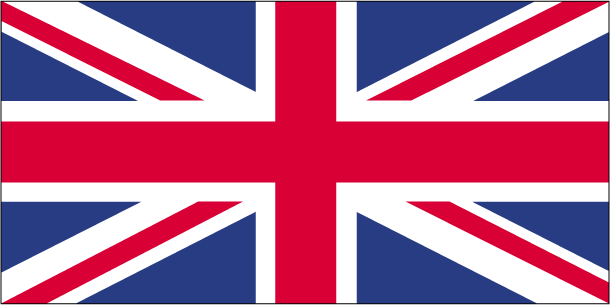 郗國思 (英國)W J Haggas (GB)馬昆	T Marquand123 磅(121分)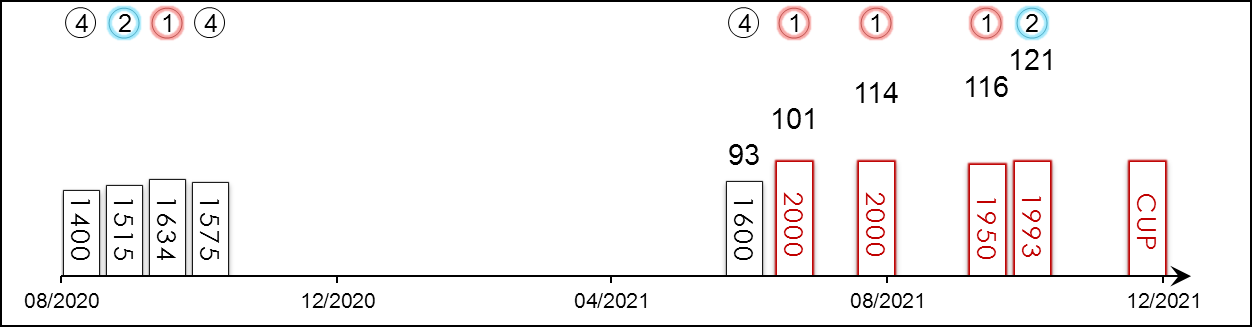 名次場次日期表現評分級別賽事名稱馬場馬場途程/跑道/場地途程/跑道/場地負磅騎師檔位賽事分段時間賽事分段時間賽事分段時間賽事分段時間頭馬時間馬匹末段分段名次及距離分段名次及距離分段名次及距離分段名次及距離分段名次及距離分段名次及距離勝負距離勝負距離賠率冠軍/亞軍4/9 -28/8/20--兩歲 新馬賽英新市場1400直軟126馬昆10---1.27.13----413.515/2Mujbar2/9 -11/9/20--兩歲 新馬賽英車士達1515左好126艾德輝4---1.37.36----2鼻100/30CF喜孜孜1/11 -26/9/20--兩歲 新馬賽英希鐸1634左好126杜漢培3---1.45.02----12.55/2FOman4/11 -10/10/20--兩歲 讓賽英約克1575左軟133杜漢培9---1.43.34----41.37/2辣妹高翔4/29 -17/6/2193-大不列顛錦標 - 三歲 讓賽英雅士谷1600直好快121馬昆10---1.39.19----42.528/1破浪濤1/10 -9/7/21101-三歲 讓賽英新市場2000右好快124杜俊誠5---2.02.86----1頭11/2狐族童話1/8 -14/8/21114G2奧南奴錦標 - 三歲 法多維爾2000右好軟128紀仁安8---2.04.83----11.816俊猛虎1/10 -2/10/21116G2多拉爾錦標法隆尚1950右爛127杜俊誠7---2.08.14----11.54.5賽車城2/9 -16/10/21121G1英國冠軍錦標英雅士谷1993右好軟127杜俊誠10---2.08.31----20.86/1笑來威12/12/21G1浪琴表香港盃港沙田2000右123馬昆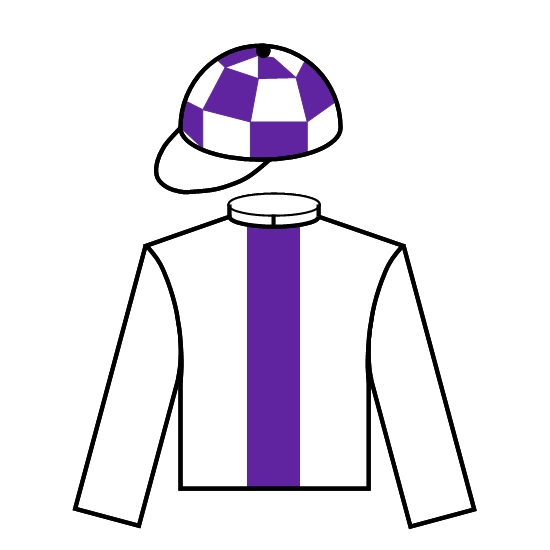 文政兼從		MAC SWINEY (IRE) 3歲 栗色 雄馬New Approach (IRE) - Halla Na Saoire (IRE) (Teofilo (IRE))馬主: Mrs J S Bolger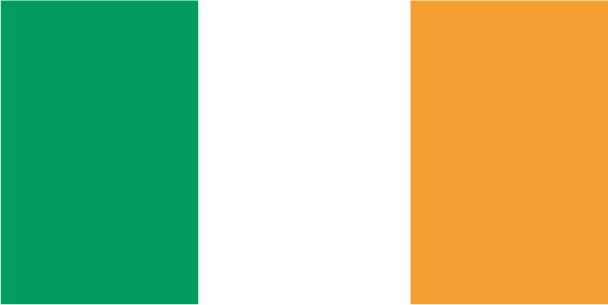 鮑爾傑 (愛爾蘭)J S Bolger (IRE)萬寧	K Manning123 磅(118分)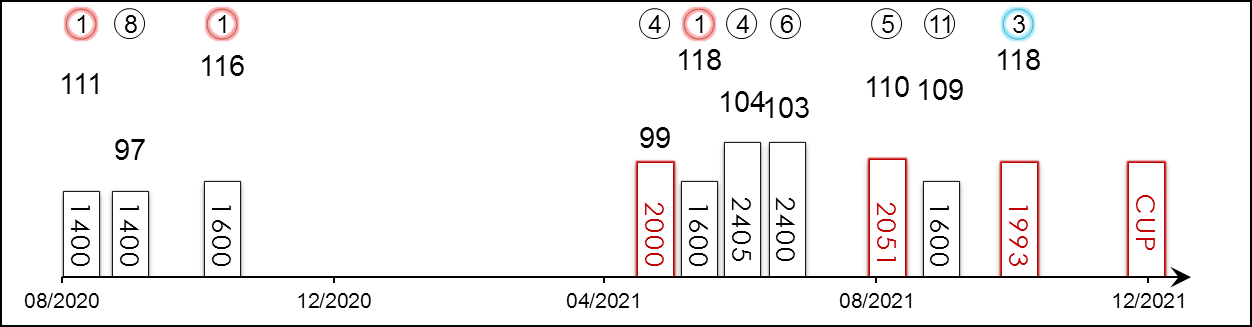 名次場次日期表現評分級別賽事名稱馬場馬場途程/跑道/場地途程/跑道/場地負磅騎師檔位賽事分段時間賽事分段時間賽事分段時間賽事分段時間頭馬時間馬匹末段分段名次及距離分段名次及距離分段名次及距離分段名次及距離分段名次及距離分段名次及距離勝負距離勝負距離賠率冠軍/亞軍1/8 -22/8/20111G2未來錦標 - 兩歲 愛卻拉1400直軟131萬寧4---1.29.68----10.528/1Cadillac8/10 -13/9/2097G1國家錦標 - 兩歲 愛卻拉1400直好131萬寧11---1.28.53----88.322/1雷月1/8 -24/10/20116G1未來錦標 - 兩歲 英唐加士達1600直大爛127萬寧7---1.41.98----10.812/1一統尊主4/7 -9/5/2199G3得雲市育馬打吡預賽錦標 - 三歲 愛李奧柏2000左好131萬寧7---2.07.37----46.8100/30翩然舞姿1/11 -22/5/21118G1愛爾蘭二千堅尼 - 三歲 愛卻拉1600直爛128祁禮利1---1.41.32----1短頭8/1詩情綻放4/11 -5/6/21104G1葉森打吡大賽 - 三歲 英葉森2405左好軟126萬寧8---2.36.85----4118/1雅大爺6/11 -26/6/21103G1愛爾蘭打吡 - 三歲 愛卻拉2400右好128萬寧7---2.33.85----61010/1颶風萊恩5/7 -18/8/21110G1國際錦標英約克2051左好125萬寧3---2.05.92----58.314/1萬勝飛11/14 -11/9/21109G2蘇龍那威錦標愛李奧柏1600左好134萬寧2---1.41.23----113.37/2F真呼籲3/9 -16/10/21118G1英國冠軍錦標英雅士谷1993右好軟127萬寧6---2.08.31----32.340/1笑來威12/12/21G1浪琴表香港盃港沙田2000右123萬寧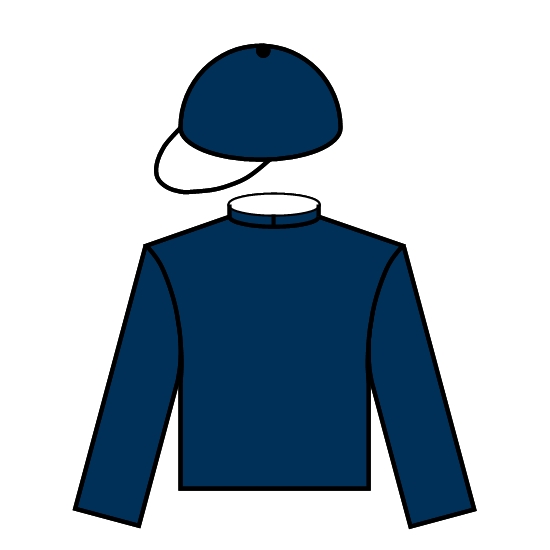 翩然舞姿		BOLSHOI BALLET (IRE) 3歲 棗色 雄馬Galileo (IRE) - Alta Anna (FR) (Anabaa (USA))馬主: Mrs John Magnier, Michael Tabor, Derrick Smith & Westerberg岳伯仁 (愛爾蘭)A P O'Brien (IRE)莫雅	R Moore123 磅(115分)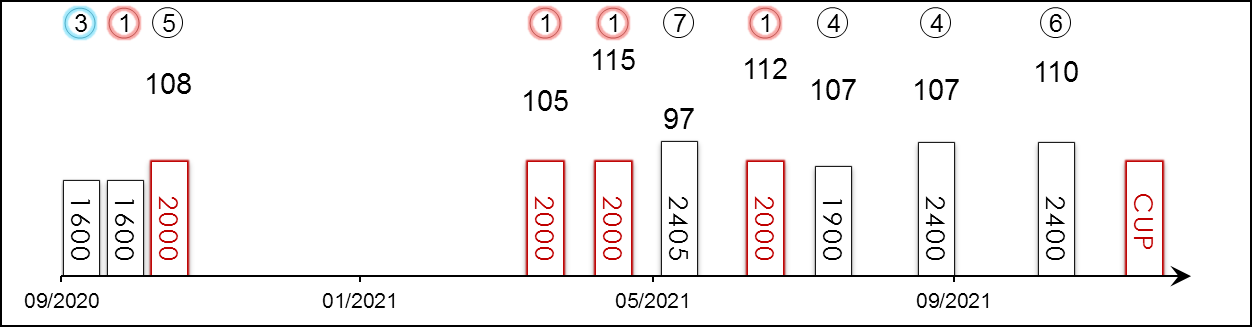 名次場次日期表現評分級別賽事名稱馬場馬場途程/跑道/場地途程/跑道/場地負磅騎師檔位賽事分段時間賽事分段時間賽事分段時間賽事分段時間頭馬時間馬匹末段分段名次及距離分段名次及距離分段名次及距離分段名次及距離分段名次及距離分段名次及距離勝負距離勝負距離賠率冠軍/亞軍3/7 -3/10/20--兩歲 從未勝出馬賽英新市場1600直軟131莫雅6---1.44.55----32100/30秘幻朝晨1/14 -16/10/20--兩歲 從未勝出馬賽愛李奧柏1600左黏軟131許覺能11---1.48.22----14EvensFO'Reilly5/7 -24/10/20108G1聖格盧準則大賽 - 兩歲 法聖格盧2000左大爛126布達德6---2.21.99----52.36.6全副裝備1/8 -11/4/21105G3百利斯錦標 - 三歲 愛李奧柏2000左好131莫雅2---2.11.61----12.32/1F速訪1/7 -9/5/21115G3得雲市育馬打吡預賽錦標 - 三歲 愛李奧柏2000左好131莫雅2---2.07.37----16EvensF紅湖7/11 -5/6/2197G1葉森打吡大賽 - 三歲 英葉森2405左好軟126莫雅9---2.36.85----71711/8F雅大爺1/9 -10/7/21112G1貝蒙打吡邀請錦標 - 三歲 美貝蒙園2000左好122莫雅225.9223.7723.392.04.42-71.86220.511.32.05FTokyo Gold4/11 -7/8/21107G1沙拉托加打吡邀請錦標 - 三歲 美沙拉托加1900左快122莫雅624.3424.0417.431.53.35-21.52130.5442.15F氣靜心平4/7 -18/9/21107-Jockey Club Derby Invitational S. - 三歲 美貝蒙園2400左快122莫雅725.0423.6223.112.26.23-323142.545.53.15F伊比爾族6/14 -6/11/21110G1育馬者盃草地大賽美德爾馬2400左快122戴圖理1324.3525.5423.602.25.90-45.5313265.340.6伊比爾族12/12/21G1浪琴表香港盃港沙田2000右123莫雅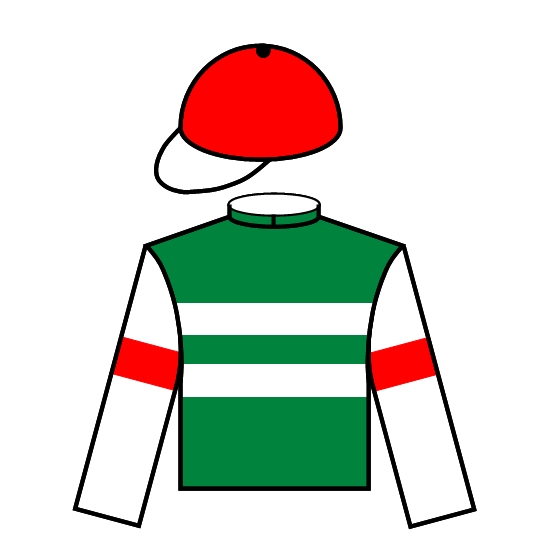 麗冠花環		LEI PAPALE (JPN) 4歲 棗色 雌馬Deep Impact (JPN) - Shells Lei (JPN) (Kurofune (USA))馬主: Carrot Farm Co Ltd高野友和 (日本)T Takano (JPN)蘇銘倫	C Soumillon122 磅(118分)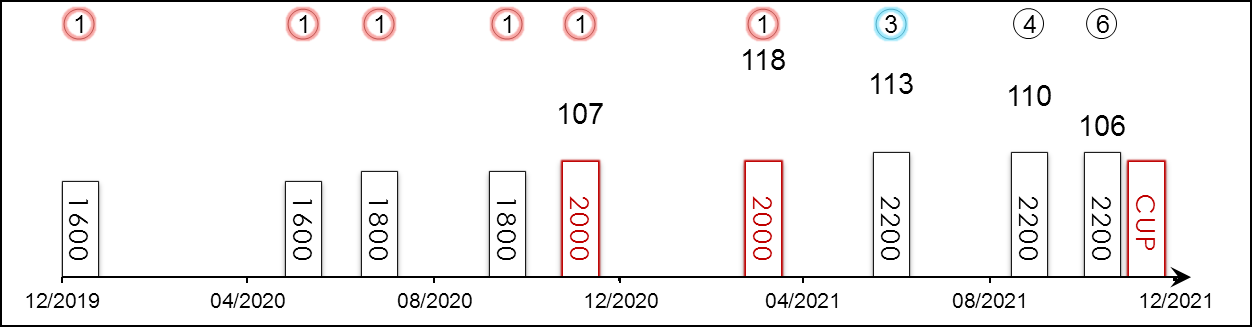 名次場次日期表現評分級別賽事名稱馬場馬場途程/跑道/場地途程/跑道/場地負磅騎師檔位賽事分段時間賽事分段時間賽事分段時間賽事分段時間頭馬時間馬匹末段分段名次及距離分段名次及距離分段名次及距離分段名次及距離分段名次及距離分段名次及距離勝負距離勝負距離賠率冠軍/亞軍1/16 -11/1/20--三歲 新馬賽日京都1600右快119川田將雅425.2025.0023.501.37.5035.60-2-2-122.7FWhite Lodge1/14 -6/6/20--一捷馬賽 - 雌馬日阪神1600右快115川田將雅823.4023.2023.801.33.9034.60-6-7-112.7F寶貝親愛1/9 -26/7/20--兩捷馬賽日新潟1800左快115川田將雅624.2023.2022.101.45.3033.20-3-3-122FCantor1/13 -18/10/20--三捷馬賽 - 讓賽日京都1800右好115川田將雅523.8023.3023.401.46.3035.00-1-1-121.9F里見巫師1/11 -5/12/20107G3挑戰盃日阪神2000右快117川田將雅724.0022.5023.301.59.9034.402-2-1-11.51.6F極好事1/13 -4/4/21118G1大阪盃日阪神2000右黏121川田將雅824.9024.3024.702.01.6036.801-1-1-1412.2魔族紳士3/13 -27/6/21113G1寶塚紀念賽日阪神2200右好快123川田將雅224.7023.0023.202.10.9035.002-2-2-32.83.5創世駒4/16 -26/9/21110G2產經賞日中山2200右好快123川田將雅1224.1023.3023.802.11.9035.602-2-2-422.1F瑪蓮必勝6/17 -14/11/21106G1女皇伊利沙伯二世盃 - 雌馬日阪神2200右好快123李慕華124.4024.4024.302.12.1036.904-3-2-62.82.9F紅線情牽12/12/21G1浪琴表香港盃港沙田2000右122蘇銘倫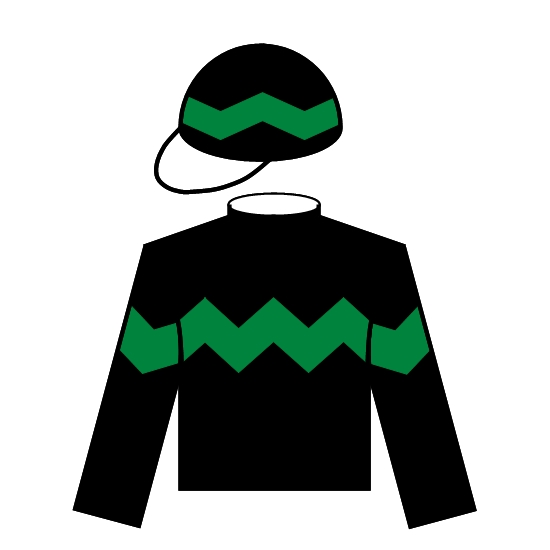 唯獨愛你		LOVES ONLY YOU (JPN) 5歲 棗色 雌馬Deep Impact (JPN) - Loves Only Me (USA) (Storm Cat (USA))馬主: DMM Dream Club Co. Ltd矢作芳人 (日本)Y Yahagi (JPN)川田將雅	Y Kawada 122 磅(118分)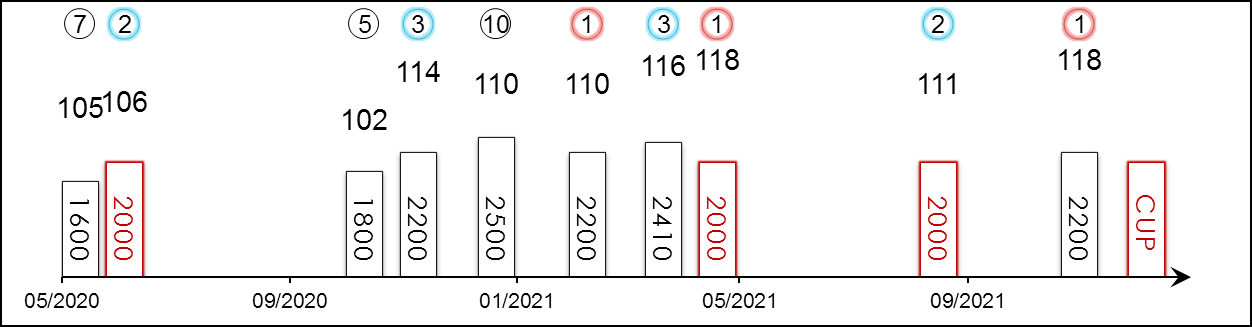 名次場次日期表現評分級別賽事名稱馬場馬場途程/跑道/場地途程/跑道/場地負磅騎師檔位賽事分段時間賽事分段時間賽事分段時間賽事分段時間頭馬時間馬匹末段分段名次及距離分段名次及距離分段名次及距離分段名次及距離分段名次及距離分段名次及距離勝負距離勝負距離賠率冠軍/亞軍7/16 -17/5/20105G1維多利亞一哩賽 - 雌馬日東京1600左快121杜滿萊122.7022.3022.701.30.6033.50-8-8-779.5杏目2/16 -6/6/20106G3鳴尾紀念賽日阪神2000右快119杜滿萊724.0023.3024.602.00.1035.706-5-5-2鼻1.8F守諾言5/8 -17/10/20102G2府中牝馬錦標 - 雌馬日東京1800左黏121杜滿萊523.7024.5024.401.48.5036.504-3-3-552.3F大海之女3/18 -15/11/20114G1女皇伊利沙伯二世盃 - 雌馬日阪神2200右快123杜滿萊1124.2023.9022.902.10.3033.8011-13-8-30.55.5旺紫丁10/16 -27/12/20110G1有馬紀念賽日中山2500右快121杜滿萊424.6024.4024.502.35.0036.609-10-9-105.515.5創世駒1/11 -14/2/21110G2京都紀念賽日阪神2200右好快119川田將雅423.9023.5023.702.10.4034.704-4-3-11.31.8F愚者眼界3/9 -27/3/21116G1杜拜司馬經典賽酋美丹2410左好121莫艾誠8---2.26.65----30.520/1萬勝飛1/7 *62025/4/21118G1富衛保險女皇盃港沙田2000右好122何澤堯523.5322.7623.012.01.2222.8142.54341.310.85.8耀滿瓶2/13 -22/8/21111G2札幌紀念賽日札幌2000右好快121川田將雅424.9023.6023.601.59.5035.107-6-5-20.81.9FSodashi1/12 -6/11/21118G1育馬者盃雌馬草地大賽美德爾馬2200左快124川田將雅825.1424.2611.412.13.87-525241.510.55.3叻姐姐12/12/21G1浪琴表香港盃港沙田2000右122川田將雅